Историко-краеведческий  материал« 80-летие  Ростовской  области»по английскому  языку  для  учащихся 9-11 классовThe   history   of   Rostov   region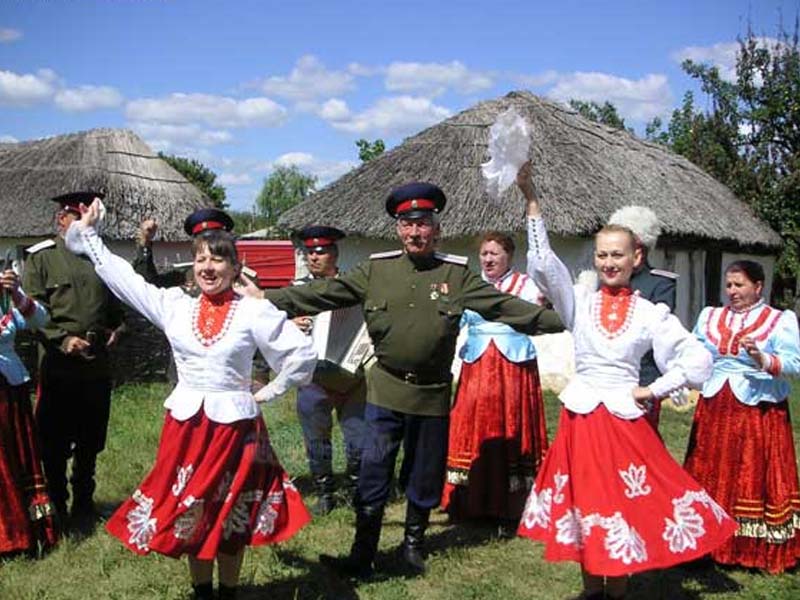  In   the   archeologists’    opinion   the   first    people    on   the    Don   appeared    about  150   thousand   years   ago. In   the    XVII th   century   the    peasants   from   Central   Russia    ran   to   the   Don.There   they   founded   small   villages  and   called   them   stanitsas.The   men   lived   on    the   Don   were   called   “Kazak”.  It   means  a  “free   man”.The   first   Cossack’s   settlements   on   the   Don  were   Aksay,  Cherkassk,   Manych   and  Razdorsky.  Cherkassk   was   the  capital   of  the   Don  Cossack’s  Army.In     the   year  1648   on   the   left   bank   of  the   river   Don  was   founded  Bagayevskaya.  Now  it  is  a   modern  settlement   with  gas   and   water.We  are   proud  of  history     of  our  region  and  follow   old  traditions.The    DonThe   longest   river   of   our   region   is   the   Don. It  is   1870  kilometres   long,  it  takes  the  third  place  after  the   Volga  and   the  Ural  in  the  European  part   of  Russia.The   first   information   about   the   Don   belonged   to   the  Vth  century   before   our   erа.At   that   time   the   Don   was   called   Amazonia   because   there   lived   women’s   tribes . Then   the   Don   was   named   Tanais.The   word   “Don”  came   from  Assetian   which   means   “a  river”.  People   liked   their   Don  ,   they   named  it  the   Don-Ivanovich   because  the   river  begins   from   the  Ivan-lake   in   Tula   region.But   the   Don   flows   not  only  in  Russia.  The   point   is   that   the   Don   has  5  “brothers”.There   is   the   Don   in  France,   India,   Canada,  Scotland   and   England.   On   the   English   Don   stands   the   city   Doncaster.Cities   and   towns   of    Rostov   regionIn  Rostov   region   there  are   22  towns    and   about   3   thousand   villages.  Let’s   travel   from   south   to   north  and   visit   some   of   the   towns.The   oldest   town   is   Azov.  It  was   founded   in   the   year   1067.In  Taganrog  lived  and   wrote   his  works   Anton  Pavlovich  Chekhov.Novocherkassk   became   the   capital   of   the  Don  Cossack’s  Army   in  1805.Shakhty  is   one   of   the   industrial   coal-mining    centers   in  the  south  of   Russia.Rostov   -on -  Don is  the  capital   of  our   region.  It   is   one  of   the   main   industrial,   cultural  and  transport   centers   in  the  Northern   Caucasus  . It  was   founded   on  December,15  1749. At   first   it  was   a   fortress   named   after   the  Saint  Dmitry  Rostovsky.In  the  year  1999   to  the  250th  anniversary of  the  city  the   monument   to  this  Saint  was   founded  near   the   main   Cathedral  in  Rostov.There   live   nearly    1  million  people.   They   enjoy   visiting   theatres,   galleries   and   museums  in  their   city. They  are   proud  to  live  and  work  in  the  most  beautiful   city in  our  country.Rostov   is    a    big    transport   junction,   it   is   named   a   port   of   5   seas.  Every   day   many   planes   and   trains,   buses   and   ships    connect   Rostov   with   other   cities    and   regions.Almost  in  each   town  there   is   a  museum   which   materials  and  exhibits   tell   about   the   history   and       traditions    of   people   living  there.February, 14  , 1943 is  the  Day  of  Liberation of  the  city  ROSTOV-ON-DON  from  the German  fascist   invaders.   There  is  the  Victory  Monument  on  Teatralnaya  Square   in  Rostov.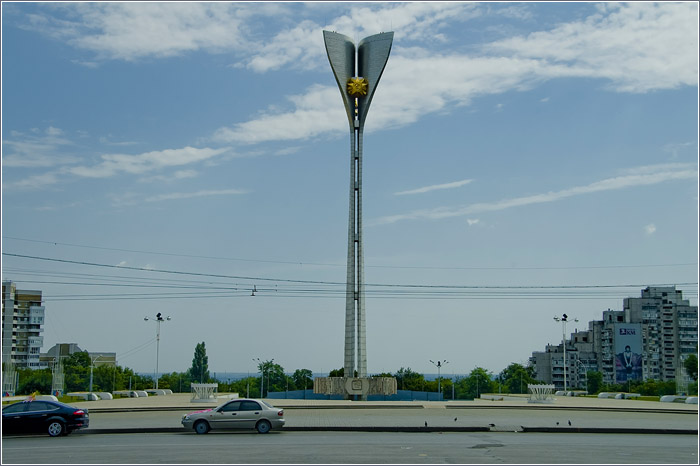 The  Monument  to  the Motherland  with  the  Everlasting  Fire   in K. Marx’s  Square  in  Rostov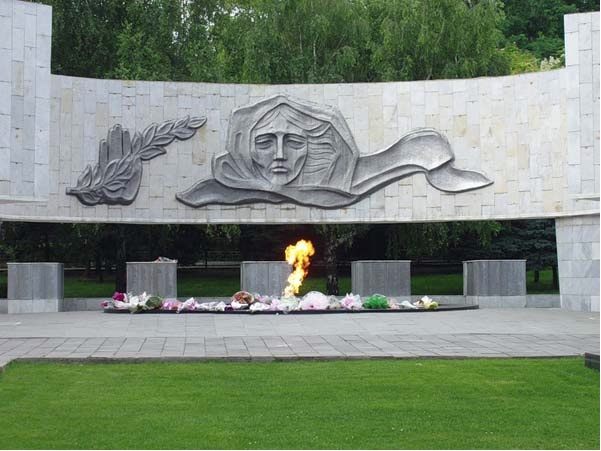 